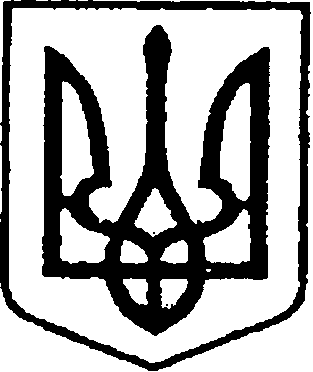 УКРАЇНАЧЕРНІГІВСЬКА ОБЛАСТЬН І Ж И Н С Ь К А    М І С Ь К А    Р А Д АВ И К О Н А В Ч И Й    К О М І Т Е ТР І Ш Е Н Н ЯВід __ грудня 2019 р.                       м. Ніжин			  № __Про затвердження Плану роботи виконавчого комітету Ніжинської  міської  ради Чернігівської області VII скликання на Iпівріччя 2020 рокуВідповідно до статей 51, 52, 53, 54, 59, 73 Закону України «Про місцеве самоврядування в Україні», керуючись пунктом 6.2. Регламенту виконавчого комітету Ніжинської міської  ради VII скликання, затвердженого рішенням виконавчого комітету Ніжинської міської ради сьомого скликання від          11 серпня 2016 року № 220 виконавчий комітет Ніжинської міської ради        в и р і ш и в:1. Затвердити План роботи виконавчого комітету Ніжинської міської ради Чернігівської області VII скликання на І півріччя 2020 року (далі – План роботи), що додається.2. Надати повноваження посадовим особам відділу з питань організації діяльності міської ради та її виконавчого комітету апарату виконавчого комітету Ніжинської міської ради, у разі виробничої необхідності, у встановленому законом порядку, вносити зміни та доповнення до Плану роботи з обов’язковим їх подальшим оприлюдненням.3.	 Відділу з питань організації діяльності міської ради та її виконавчого комітету апарату виконавчого комітету Ніжинської міської ради (Доля О. В.) забезпечити оприлюднення цього рішення на офіційному сайті Ніжинської міської ради протягом п’яти робочих днів з дня його прийняття.         4.Контроль за виконанням цього рішення та реалізацією заходів Плану роботи покласти на керуючого справами виконавчого комітету міської ради, першого заступника міського голови, заступників міського голови  з питань діяльності виконавчих органів ради відповідно до розподілу їх функціональних повноважень та посадових обов'язків.Міський голова                                                          А. ЛІННИКВізують:Керуючий справамивиконавчого комітетуНіжинської міської ради 						С. КОЛЕСНИКПерший заступник міського головиз питань діяльності виконавчих органів ради						Г. ОЛІЙНИКЗаступник міського головиз питань діяльності виконавчих органів ради						І. АЛЄКСЄЄНКОЗаступник міського головиз питань діяльності виконавчих органів ради						С. ДЗЮБАСекретар Ніжинської міської ради						В. САЛОГУБНачальник відділу з питань організації діяльності міської радита її виконавчого комітету апарату виконавчого комітету Ніжинської міської ради 						О. ДОЛЯ Начальник відділу юридично -кадрового забезпечення апарату виконавчого комітетуНіжинської міської ради						В. ЛЕГАДодатокдо рішення виконавчого комітетуНіжинської міської ради VIIскликання                                                                                     від __ грудня 2019 року №  __  ПЛАН  РОБОТИвиконавчого комітету Ніжинської міської радиЧернігівської області VII скликанняна І півріччя 2020 рокуОсновні напрямки діяльностівиконавчого комітету Ніжинської міської радиПланування роботи та організація діяльності виконавчого комітету Ніжинської міської ради Чернігівської областіVII скликання, виконавчих органів виконавчого комітету міської ради, їх структурних підрозділів та посадових осіб протягом першого півріччя 2020 року здійснюється відповідно до вимог Конституції України, норм Законів України «Про місцеве самоврядування в Україні», «Про звернення громадян», «Про доступ до публічної інформації», «Про інформацію», «Про службу в органах місцевого самоврядування», «Про запобігання корупції», «Про засади державної регуляторної політики у сфері господарської діяльності», інших законів України та підзаконних нормативно-правових актів, що регламентують роботу органів та посадових осіб місцевого самоврядування, відповідно до Регламенту Ніжинської міської ради VІІ скликання, затвердженого рішенням другої сесії VІІ скликання від 24 листопада 2015 року №1-2/2015 (із змінами), Регламенту виконавчого комітету Ніжинської міської ради VІІ скликання, затвердженого рішенням виконавчого комітету Ніжинської міської ради від 11 серпня 2016 року № 220, розпоряджень, вказівок та доручень міського голови м. Ніжина Чернігівської області, виданих ним у межах компетенції та чинного законодавства на таких пріоритетних напрямках:- реалізація власних та делегованих повноважень виконавчих органів ради у сферах економічного розвитку, сприяння комплексному економічному і соціальному розвитку Ніжинської міської об’єднаної територіальної громади шляхом підтримки розвитку бізнесу, малого та середнього підприємництва, впровадження сучасних інвестиційних проектів;- реалізація на території Ніжинської міської об’єднаної територіальної громади державної політики у визначених законодавством України сферах управління;- координація діяльності та забезпечення дієвої взаємодії виконавчих органів Ніжинської міської ради, виконавчих органів виконавчого комітету міської ради, їх структурних підрозділів та посадових осіб, а також дорадчих, консультаційних  та інших допоміжних органів виконавчого комітету міської ради на території Ніжинської міської об’єднаної територіальної громади;- розширення спектру та підвищення якості адміністративних та інших послуг, що надаються громадянам-жителям Ніжинської міської об’єднаної територіальної громади виконавчими органами Ніжинської міської ради, виконавчими органами виконавчого комітету міської ради, їх структурними підрозділами та посадовими особами, комунальними підприємствами та закладами міської ради, в тому числі, шляхом оперативного розгляду та вирішення проблемних питань життєзабезпечення міської об’єднаної територіальної громади за участю безпосередніх виконавців послуг та головних розпорядників бюджетних коштів;- організація роботи із заявами, зверненнями, пропозиціями та скаргами  громадян-жителів Ніжинської міської об’єднаної територіальної громади, в тому числі електронними, забезпечення дієвого контролю за станом розгляду та вирішення по суті таких заяв, звернень, пропозицій та скарг;- реалізація на території Ніжинської міської об’єднаної територіальної громади державної політики у сфері цивільного захисту населення та запобігання надзвичайним ситуаціям;- реалізація на території Ніжинської міської об’єднаної територіальної громади державної політики щодо організації, підготовки та проведення заходів мобілізаційної підготовки та мобілізації;- сприяння уповноваженим органам держави в організації та проведенні на території Ніжинської міської об’єднаної територіальної громади призову громадян на строкову військову службу та військову службу за контрактом;- організація та проведення заходів патріотичного виховання молоді та підлітків-жителів населених пунктів Ніжинської міської об’єднаної територіальної громади;- забезпечення належного рівня надання безоплатних загальноосвітніх послуг населенню Ніжинської міської об’єднаної територіальної громади;- забезпечення належного рівня надання безоплатних первинних медичних послуг населенню Ніжинської міської об’єднаної територіальної громади;- реалізація конституційного права громадян-жителів та гостей Ніжинської міської об’єднаної територіальної громади на публічну безпеку та безпечний публічний простір шляхом координування заходів з охорони публічного порядку та забезпечення публічної безпеки на території населених пунктів Ніжинської міської об’єднаної територіальної громади, насамперед під час проведення масових заходів (загальнодержавних, регіональних, місцевих тощо), що здійснюються із залученням сил та засобів Ніжинського ВП ГУ НП в Чернігівській області; - реалізація конституційного права громадян-жителів Ніжинської міської об’єднаної територіальної громади на соціальний захист;- підвищення рівня та якості житлово-комунальних послуг для жителів Ніжинської міської об’єднаної територіальної громади;- забезпечення належного утримання та експлуатації наявного житлового фонду на території населених пунктів Ніжинської міської об’єднаної територіальної громади;- підтримання на належному рівні та постійне поліпшення наявного стану благоустрою територій населених пунктів Ніжинської міської об’єднаної територіальної громади;- заслуховування керівників комунальних підприємств та закладів Ніжинської міської ради з питань організації та здійснення ними господарської чи іншої статутної діяльності, спрямованої на задоволення різноманітних потреб жителів Ніжинської міської об’єднаної територіальної громади, з метою покращення рівня послуг, що надаються населенню та оперативного реагування під час вирішення основних питань життєзабезпечення міської об’єднаної територіальної громади;- популяризації Ніжинської міської об’єднаної територіальної громади в державі та світі шляхом відновлення історичних, культурних, економічних та інших традицій, обміну позитивним досвідом суспільно-економічного та культурно-мистецького життя з містами-побратимами (спорідненими містами), в тому числі, європейськими;  -	аналіз та прогнозування суспільно-політичних процесів, що відбуваються або можуть відбуватися на території Ніжинської міської об’єднаної територіальної громади, сприяння виконавчим органам Ніжинської міської ради, виконавчим органам виконавчого комітету міської ради, територіальним підрозділам центральних органів виконавчої влади, що розташовані та здійснюють свої діяльність на території Ніжинської міської об’єднаної територіальної громади, іншим органам місцевого самоврядування Чернігівської області та регіону в розвитку їх зв’язків з осередками політичних партій, громадських об’єднань, релігійними громадами, засобами масової інформації різних форм власності, іншими інститутами громадянського суспільства тощо;- максимального сприяння залученню громадян-жителів Ніжинської міської об’єднаної територіальної громади до участі в місцевому самоврядуванні та управлінні, в тому числі шляхом їх активної участі у заходах з питань формування, наповнення та розподілу коштів бюджету Ніжинської міської об’єднаної територіальної громади у порядку та в спосіб,  що визначені нормами чинного законодавства України, відповідними рішеннями Ніжинської міської ради Чернігівської області VIIскликання,  рішеннями виконавчого комітету міської ради.РОЗДІЛ  І.ЗАСІДАННЯ ВИКОНАВЧОГО КОМІТЕТУНІЖИНСЬКОЇ МІСЬКОЇ РАДИ1. Календар засідань виконавчого комітету міської ради:2. Перелік основних питань для розгляду на засіданняхвиконавчого комітету Ніжинської міської радиІ кварталСічень1.Про організацію харчування учнів закладів загальної середньої освіти у 2020 р.                                                                             С. Крапив’янський, Л. Писаренко 2.Про поповнення міського резерву матеріально-технічних ресурсів для ліквідації наслідків надзвичайних ситуацій.                                                                                                                Г.Чернишов3.Про заходи щодо реалізації норм Законів України «Про запобігання корупції», «Про очищення  влади», «Про службу в органах місцевого самоврядування» виконавчими органами Ніжинської міської ради та її виконавчого комітету у 1 півріччі 2020року.                                                         В.Лега, Є.Копилова, С.Іллющенко, А.Рашко4.Про затвердження кандидатів на отримання щомісячної стипендії обдарованій учнівській та студентській молоді Ніжинської міської об’єднаної територіальної громади на перше півріччя 2020 року.                                                                                                                   А.Лисенко 5. Про надання додаткових пільг на оплату житлово-комунальних послуг сім’ям загиблих військовослужбовців-жителям населених пунктів Ніжинської міської об’єднаної територіальної громади.                                                                                                                    В.Кулініч6.Про заходи щодо підготовки та проведення чергових призовів громадян на військову службу, військову службу за контрактом, заходи мобілізаційної підготовки (мобілізації) та перепідготовки військовозобов’язаних осіб на території громади міста. Про стан виконання Законів України «Про мобілізаційну підготовку та мобілізацію»,  «Про оборону України», «Про військовий обов’язок і військову службу» юридичними особами публічного права, що зареєстровані та здійснюють свою статутну діяльність на території населених пунктів Ніжинської міської об’єднаної територіальної громади.     В.Якущенко, С.Колесник, Г.Чернишов7.Про заходи виконавчих органів виконавчого комітету Ніжинської міської ради щодо приведення їх діяльності у відповідність до норм нової редакції Закону України «Про службу в органах місцевого самоврядування».                                                      Г.Олійник, С.Осадчий, І.Алєксєєнко, С.Дзюба8.Про організацію заходів по роботі з персоналом: навчання, перепідготовка та підвищення кваліфікації осіб місцевого самоврядування.                                                                                                     В. Лега , О.Чепуль9.  Про надання дозволів на розроблення проектів детального планування                      на території населених пунктів Ніжинської міської об’єднаної територіальної громади.                                                                                                              В.Мироненко10. Про встановлення тарифів на теплову енергію, виробництво та постачання теплової енергії, що виробляється на установках з використанням альтернативних джерел енергії.                                                                                                                     Т.Гавриш11.Про затвердження висновків незалежних оцінок про вартість об’єктів комунальної власності Ніжинської міської об’єднаної територіальної громади.                                                                                                                    І.ОнокалоЛютий1.Про виконання бюджету Ніжинської міської об’єднаної територіальної громади за 2019 рік.                                                                                                               Л.Писаренко 2. Про батьківську плату за перебування дітей у закладах дошкільноїосвіти.                                                                             С. Крапив’янський, Л.Писаренко3. Про постановку на квартирний облік громадян, учасників бойових дій                    в районі антитерористичної операції, зняття з квартирного обліку, внесення змін до квартоблікових справ та зміну статусу приміщень та про зміну особових рахунків.                                                                                                                         О. Лях4.Про погодження режимів роботи закладів торгівлі та дозвілля на території населених пунктів Ніжинської міської об’єднаної територіальної громади.                                                                                                                     Т.Гавриш5.Про стан дотримання вимог чинного законодавства України, норм Регламенту міської ради, Регламенту виконавчого комітету міської ради, Положення про апарат виконавчого комітету міської ради, Інструкції  з діловодства посадовими особами виконавчих органів міської ради, її виконавчого комітету, керівниками підприємств, установ та закладів комунальної форми власності під час підготовки ними проектів управлінських рішень з питань їх основної діяльності (проектів рішень ради, проектів рішень виконавчого комітету ради, проектів розпоряджень міського голови, проектів відомчих наказів тощо).                                                                                               В.Лега, Є.Копилова6. Про перспективне та поточне планування виконавчих органів виконавчого комітету Ніжинської міської ради та їх структурних підрозділів, забезпечення належного відомчого контролю за виконанням планових заходів. Про стан  оприлюднення звітності про діяльність виконавчих органів виконавчого комітету міської ради та їх структурних підрозділів на офіційному сайті Ніжинської міської ради та глобальній мережі «інтернет».                                                                             О.Доля, С.Остапенко, А.Шведун7.Про фінансування заходів з попередження загрози підтоплення у весняно-літній період.                                                                                                          Г.Чернишов8.Про заходи щодо реалізації норм Законів України «Про запобігання корупції», «Про очищення  влади», «Про службу в органах місцевого самоврядування» виконавчими органами міської ради у 1 півріччі 2020року.                                                         В.Лега, Є.Копилова, С.Іллющенко, А.Рашко9.Про заходи з питань забезпечення безпеки життєдіяльності громадян.                  Про забезпечення публічної безпеки на території Ніжинської міської об’єднаної територіальної громади, стан взаємодії з правоохоронними органами та громадськими формуваннями з охорони громадського (публічного) порядку, що зареєстровані на території громади.                                                                    Г. Чернишов, Н. Бойко, О. Черпурний	                                                         (міський ВП ГУ НП в області)10.Про погодження матеріалів судової будівельно-технічної та земельно-технічної експертиз.                                                                                                              В.Мироненко11.Про відзначення Подяками виконавчого комітету кращих спортсменів Ніжинської міської об’єднаної територіальної громади.     П.Глушко12.Про переоформлення особових рахунків.                                                                                                                     Лях О.М.Березень1. Про заходи щодо попередження загибелі людей на водних об’єктах Ніжинської міської об’єднаної територіальної громади.                                                                                                                Г.Чернишов2.Про затвердження протоколу аукціону в електронній формі з продажу комунального майна Ніжинської міської об’єднаної територіальної громади.                                                                                                                    І.Онокало3.Про затвердження лімітів споживання енергоносіїв на 2020 рік.                                                                                                               Л.Писаренко 4.Про  присвоєння звання  «Народний майстер образотворчого та декоративно - прикладного мистецтва міста Ніжина Чернігівської області».                                                                                                                                                                                                                                            Т.Бассак5.Про організацію літнього оздоровлення дітей Ніжинської міської об’єднаної територіальної громади.                                                                                                              А.Лисенко6.Про погодження режимів роботи підприємств та закладів торгівлі і дозвілля на території Ніжинської міської об’єднаної територіальної громади.                                                                                                                 Т.Гавриш7.Про стан роботи зі зверненнями громадян, в тому числі електронними петиціями та електронними зверненнями до міського голови та виконавчого комітету у виконавчих органах Ніжинської міської ради та її виконавчого комітету.                                                                                            С.Остапенко, І.Назаріна8.Оцінка стану кадрового забезпечення структурних підрозділів виконавчих органів ради, апарату виконавчого комітету міської ради у контексті реалізації Концепції реформування державної служби та органів місцевого самоврядування.                                                                                 С.Колесник, В.Лега, О.Чепуль9. Про заходи виконавчого комітету міської ради з питань забезпечення безпеки життєдіяльності громадян-жителів населених пунктів Ніжинської міської об’єднаної територіальної громади.                                                                                              Г.Олійник, Г.Чернишов10.Про роботу Адміністративної комісії при виконавчому комітеті міської ради на пріоритетних напрямках та заходи щодо підвищення ефективності такої роботи у першому півріччі 2020 року.                                                                                          С.Колесник , Ю. Куранда11. Про реалізацію Стратегії державної кадрової політики  на 2012-2020 роки, спрямованої на модернізацію державного управління та місцевого самоврядування.                                                                                                       В.Лега, О.Чепуль12.Про роботу конкурсної комісії виконавчого комітету міської ради                             та заходи щодо підвищення  ефективності її роботи.                                                               Колесник С. О.,  Лега В. О., Чепуль О. В.13. Про надання дозволів управлінню житлово-комунального господарства та будівництва на виготовлення проектно-кошторисної документації.                                                                                                            А.Кушніренко 14. Про надання дозволів на переобладнання, перепланування у будівлях, оформлення технічної документації.                                                                                                                                                                                                                В.Мироненко 15.Про фінансування заходів Програми розвитку культури, мистецтва і охорони культурної спадщини та розвитку туризму на територіїНіжинської міської об’єднаної територіальної громади.                                                                                                                       Т.Бассак16. Про організацію проведення в місті Ніжині Ярмарку «Сад-город».                                                                                                                     Т.ГавришII кварталКвітень1. Про заохочення активістів органів самоорганізації населення населених пунктів Ніжинської міської об’єднаної територіальної громадиза підсумками  I кварталу.                                                                                                                         Н.Бойко 2. Про постановку на квартирний облік громадян, учасників бойових дій                    в районі антитерористичної операції (операції об’єднаних сил), зняття з квартирного обліку, внесення змін до квартоблікових справ та зміну статусу приміщень та про зміну особових рахунків.                                                                                                                         О. Лях3.Про організацію проведення «Великоднього ярмарку» та «п’ятого фестивалю писанок».                                                                                                                     Т.Гавриш4.Про здійснення ефективних і комплексних заходів з утримання територійнаселених пунктів Ніжинської міської об’єднаної територіальної громадиу належному стані, забезпечення збереження об’єктів загального користування,а також природних ландшафтів, інших природних комплексіві об’єктів.                                                                                      А.Кушніренко, Н.Бойко5.Про організацію роботи з персоналом: навчання, перепідготовката підвищення кваліфікації осіб місцевого самоврядування.                                                                                                В. Лега , О.Чепуль6.Про заходи щодо підготовки та проведення чергових призовів громадян на військову службу, військову службу за контрактом, заходи мобілізаційної підготовки ( мобілізації) та/або перепідготовки військовозобов’язаних осіб на території Ніжинської міської об’єднаної територіальної громади. Про стан виконання Законів України «Про мобілізаційну підготовку та мобілізацію»,  «Про оборону України», «Про військовий обов’язок і військову службу» юридичними особами публічного права, що зареєстровані та/або здійснюють свою статутну діяльність на території Ніжинської міської об’єднаної територіальної громади.                                                                   В.Якущенко, С.Колесник, Г.Чернишов7.Про фінансово-господарську та іншу статутну діяльність комунальних                    підприємств та закладів міської ради на пріоритетних напрямках.Г.Олійник, І. Алексєєнко, С.Дзюба, керівникикомунальних підприємств та закладів міської ради8.Про зміну статусу та переведення садових будинків у житлові.                                                                                                                           О.Лях9.Про проведення Юріївського ярмарку до Дня міста, визначення головного розпорядника та розміру плати за участь суб’єктів підприємницької діяльності.                                                                                                                     Т.Гавриш10. Про роботу Громадської ради при виконавчому комітеті міської ради на пріоритетних напрямках. Про організаційні та практичні заходи щодо підвищення ефективності такої роботи у першому півріччі 2020 року.                                                                        В.Дорохін, І.Алєксєєнко, А.Шведун11.Про організацію роботи з питань охорони праці у виконавчих органах виконавчого комітету міської ради та їх структурних підрозділах та заходи щодо запобігання виробничого травматизму.                                                                                            Г.Чернишов, О.Панченко12.Про фінансування заходів Програми розвитку культури, мистецтва і охорони культурної спадщини та розвитку туризму Ніжинської міської об’єднаної територіальної громади.                                                                                                                      Т.Бассак13.Про виконання бюджету Ніжинської міської об’єднаної територіальної громадиза 1 квартал 2020 року.                                                                                                               Л.ПисаренкоТравень1.Про затвердження висновків незалежних оцінок вартості об’єктівкомунальної власності Ніжинської міської об’єднаної територіальної громади.                                                                                                                   І.Онокало2. Про роботу конкурсної комісії виконавчого комітету Ніжинської міської ради та заходи щодо підвищення  її ефективності.                                                                                  С.Колесник, В.Лега, О.Чепуль3. Про заходи з підготовки та проведення заходів з мобілізаційної підготовки (мобілізації) та перепідготовки військовозобов’язаних осіб на території Ніжинської міської об’єднаної територіальної громади, стан виконання Законів України «Про мобілізаційну підготовку та мобілізацію», «Про оборону України», «Про військовий обов’язок і військову службу».                                                                                         В. Якущенко, Г.Чернишов4.Про погодження режимів роботи суб’єктів господарювання (торгівлі).                                                                                                                     Т.Гавриш5. Про перспективне та поточне планування роботи виконавчих органів виконавчого комітету міської ради та їх структурних підрозділів, забезпечення належного відомчого контролю за виконанням планових заходів.                                                                            О. Доля, С.Остапенко,  А.Шведун6.Про стан  оприлюднення звітності  про діяльність виконавчих органів виконавчого комітету міської ради та їх структурних підрозділів на офіційному сайті Ніжинської міської ради та глобальній мережі «інтернет».				                                                                           А.Шведун7. Про заходи щодо реалізації норм Законів України «Про запобігання корупції», «Про очищення  влади», «Про службу в органах місцевого самоврядування», інших законів України та підзаконних нормативно-правових актів, що регламентують діяльність органів і посадових осіб місцевого самоврядування.                                                                                В.Лега, С.Іллющенко, А.Рашко8.Про заходи виконавчого комітету Ніжинської міської ради з питань забезпечення безпеки життєдіяльності громадян-жителів Ніжинської міської об’єднаної територіальної громади.                                                                                              Г.Олійник, Г.Чернишов 9.Про організацію заходів по роботі з персоналром: навчання, перепідготовка та підвищення кваліфікації осіб місцевого самоврядування.                                                                                                     В. Лега , О.Чепуль10.Про надання дозволів на переобладнання, перепланування у будівлях, оформлення технічної документації.          В.Мироненко11. Про організацію та проведення спортивного свята до Дня міста.                                                                                                                    П.ГлушкоЧервень1. Про фінансування заходів Програми розвитку культури, мистецтва і охорони культурної спадщини та розвитку туризму Ніжинської міської об’єднаної територіальної громади.                                                                                                                      Т.Бассак2.Про поліпшення стану благоустрою в населених пунктах Ніжинської міської об’єднаної територіальної громади, контроль за дотриманням суб’єктами господарювання та громадянами чинних Правил благоустрою територій.                                                                                                                       Н.Бойко3.Про стан виконання актів Президента України, Кабінету Міністрів України, центральних органів виконавчої влади, обласної державної адміністрації, рішень міської ради, виконавчого комітету міської ради, розпоряджень міського голови з питань основної діяльності виконавчих органів ради та її виконавчого комітету у першому півріччі 2020 року.                                                                         С.Остапенко, І.Назаріна, О.Доля4.Про погодження режимів роботи суб’єктів господарювання (торгівлі).                                                                                                                     Т.Гавриш5.Про стан роботи зі зверненнями громадян, в тому числі електронними петиціями та електронними зверненнями до міського голови та виконавчого комітету у виконавчих органах міської ради та її виконавчого комітету.                                                                                            С.Остапенко, І.Назаріна6. Про забезпечення публічної безпеки на території громади, стан взаємодії                з правоохоронними органами та громадськими формуваннями з охорони громадського порядку, зареєстрованими на території громади міста.                                                          Н.Бойко, О. Чепурний (міський ВП ГУ НП                                                            в області)7. Про роботу Громадської   ради при виконавчому комітеті міської ради на пріоритетних напрямках. Про організаційні та практичні заходи щодо підвищення ефективності такої роботи у другому півріччі 2020 року.                                                                       В.Дорохін,  І.Алєксєєнко, А.Шведун8.Про роботу конкурсної комісії виконавчого комітету Ніжинської міської                   ради та заходи щодо підвищення ефективності її роботи у другому півріччі 2020 року.                                                                                С.Колесник,  В.Лега, О.Чепуль9. Про поповнення резерву матеріально-технічних ресурсів Ніжинської міської об’єднаної територіальної громади для ліквідації наслідків надзвичайних ситуацій на території населених пунктів міської об’єднаної територіальної громади.                                                                                                                Г.Чернишов10.Про звільнення земельних ділянок, розташованих на території населених пунктів Ніжинської міської об’єднаної територіальної громадивід тимчасових споруд, малих архітектурних форм, які встановлені з порушенням вимог чинного законодавства України.                                                                                                              В.Мироненко11.Оцінка стану кадрового забезпечення структурних підрозділів виконавчих органів ради, апарату виконавчого комітету міської ради у 1 півріччі 2020року в контексті реалізації Концепції реформування державної служби та органів місцевого самоврядування.                                                                                  С.Колесник, В.Лега,О.Чепуль12.Про фінансування заходів Програми розвитку туризму на території Ніжинської міської об’єднаної територіальної громади.                                                                                                                      Т.БассакРОЗДІЛ   ІІКООРДИНАЦІЯ РОБОТИ  ВИКОНАВЧИХ ОРГАНІВ МІСЬКОЇ РАДИ, ВИКОНАВЧИХ ОРГАНІВ ВИКОНАВЧОГО КОМІТЕТУ МІСЬКОЇ РАДИ,  ЇХ СТРУКТУРНИХ ПІДРОЗДІЛІВ ТА ПОСАДОВИХ ОСІБ, А ТАКОЖ КОМУНАЛЬНИХ ПІДПРИЄМСТВТА ЗАКЛАДІВ МІСЬКОЇ РАДИПерелік основних питань для розгляду на розширенихміжвідомчих нарадах керівників підприємств, установ, закладів міста, керівників виконавчих органів міської ради, виконавчих органів виконавчого комітету міської ради при міському голові1.Про стан проходження опалювального сезону на території Ніжинської міської об’єднаної територіальної громади.Г.Олійник, Л. Ісаєнко 2. Про надання адміністративних та інших послуг громадянам-жителям населених пунктів Ніжинської міської об’єднаної територіальної громади.В.Градобик3.Про організацію роботи із заявами, зверненнями, пропозиціями та скаргами  громадян, в тому числі електронними.С.Остапенко, І.Назаріна, С.Колесник4.Про заходи виконавчих органів Ніжинської міської ради, виконавчих органів виконавчого комітету міської ради, комунальних підприємств та закладів міської ради у сфері цивільного захисту населення та запобігання надзвичайним ситуаціям на території населених пунктів Ніжинської міської об’єднаної територіальної громади.Г.Чернишов, Г.Олійник5.Про стан виконання Програми розвитку культури, мистецтва, охорони культурної спадщини Ніжинської міської об’єднаної територіальної громади за 2019 рік.Т.Бассак6.Про здійснення ефективних комплексних заходів з утримання території населених пунктів Ніжинської міської об’єднаної територіальної громади                    у належному стані, його санітарного очищення, збереження об’єктів загального користування, а також природних ландшафтів, інших природних комплексів і об’єктів.                                                                            А.Кушніренко, Н.Бойко7. Про заходи щодо комунікації міської ради та її виконавчого комітету з громадськістю. Про залучення громадян до участі у вирішенні питань  місцевого самоврядування та управління.А.Шведун, І.Алєксєєнко, В.Салогуб8. Про організацію роботи щодо забезпечення публічної безпеки та охорони публічного порядку на території населених пунктів Ніжинської міської об’єднаної територіальної громадипід час проведення загальнодержавних, регіональних, загальноміських масових заходів.В.Бойко, Н.Бойко.9.Про стан надання субсидій та пільг громадянам-жителям населених пунктів Ніжинської міської об’єднаної територіальної громади.В.Кулініч, І.Алєксєєнко10. Про заходи щодо підвищення якості житлово-комунальних послуг, що надаються комунальними підприємствами та закладами громадянам-жителям населених пунктів Ніжинської міської об’єднаної територіальної громади.   А.Кушніренко, М.Борисенко, Г.Олійник11. Про стан виконання Програми розвитку культури і туризму Ніжинської міської об’єднаної територіальної громади за 2019 рік.Т.Бассак,  І.Алєксєєнко12. Про стан пожежної безпеки, охорони праці та підготовки закладів культури і мистецтва Ніжинської міської об’єднаної територіальної громади до роботи у весняно-літній період 2020 року.                                                                                                                      Т.Бассак13.Про роботу відділу адміністративно-дозвільних процедур виконавчого комітету Ніжинської міської ради на пріоритетних напрямках. Про заходи щодо підвищення ефективності такої роботи у другому півріччі 2020 року.                                                                                                                 В.ГрадобикРОЗДІЛ   ІІIНАРАДИ. ЗАСІДАННЯ КОМІСІЙ, РОБОЧИХ ГРУП, ДОРАДЧИХ, КОНСУЛЬТАТИВНИХ ТА ІНШИХ ДОПОМІЖНИХ ОРГАНІВ ВИКОНАВЧОГО КОМІТЕТУ НІЖИНСЬКОЇ МІСЬКОЇ РАДИРОЗДІЛ   ІVОРГАНІЗАЦІЙНО-МАСОВІ ЗАХОДИ, ЩО ПРОВОДЯТЬСЯ ВИКОНАВЧИМИ ОРГАНАМИ НІЖИНСЬКОЇ МІСЬКОЇ РАДИ, ВИКОНАВЧИМИ ОРГАНАМИ ВИКОНАВЧОГО КОМІТЕТУ МІСЬКОЇ РАДИ, ЇХ СТРУКТУРНИМИ ПІДРОЗДІЛАМИ ТА ПОСАДОВИМИ ОСОБАМИ, А ТАКОЖ КОМУНАЛЬНИМИ ПІДПРИЄМСТВАМИ  ТА ЗАКЛАДАМИ НІЖИНСЬКОЇ МІСЬКОЇ РАДИСічень1.Новорічні та різдвяні свята.2. Відзначення Дня Соборності (Дня Злуки) «Соборна мати Україна одна для всіх, як оберіг». Урочистий концерт до Дня Соборності України. 3.Міжнародний день пам’яті жертв Голокосту.4. Відзначення  річниці подвигу Героїв Крут.5.Концерт «Новий рік крокує по Землі» за участю художніх колективів та індивідуальних виконавців Ніжинської дитячої музичної школи.6. Участь зразкового хору «Сяйво» НДМШ у святковому богослужінні до свята «Різдво Христове».7. Традиційний мистецький захід «Посвячення першокласників у юні музиканти » (АБТ «Ритм»).Лютий1.Відзначення Дня пам’яті воїнів-інтернаціоналістів. Мітинг-реквієм біля пам’ятника загиблим воїнам-афганцям до Дня вшанування учасників бойових дій на території інших держав.2.Святкови вечір до Дня святого Валентина.3.Річниця початку військової агресії Росії проти України.4.Обласний конкурс виконавців на народних інструментах «Первоцвіт» серед учнів ПСМНЗ.5.Святковий концерт «Ритм» запрошує друзів» дитячого зразкового ансамблю бального танцю «Ритм».6.Конкурс «Читаюча родина - 2020».7.Шкільна олімпіада з музичної літератури серед учнів ДМШ.8.Обланий конкурс дитячої літературної творчості «Хай весь світ дивують нині діти неньки -України».Березень1.Заходи до Міжнародного жіночого дня.2.Заходи до річниці з дня народження Т.Г.Шевченка. Мітинг –вшанування Т.Г.Шевченка.3.Обласний конкурс виконавців гри на народних інструментах  «Первоцвіт- 2020».4.Урочистості з нагоди 25-річчя з часу відкриття Ніжинської хореографічної школи.5.Відзначення річниці Корюківської трагедії.6.Участь учнів Ніжинської дитячої хореографічної школи в обласному фестивалі-конкурсі хореографії серед солістів, дуетів, хореографічних колективів малих форм початкових спеціалізованих мистецьких навчальних закладів «Надія – 2020.»7.Обласний конкурс виконавців на духових інструментах ім. Тимофія Докшицера серед учнів ПСМНЗ.8.Участь зразкового хору «Сяйво» Ніжинської музичної школи                                     у «НіжинМузФесті» до дня вшанування пам’яті Т.Г.Шевченка.9.Виставка до 115- оїрічницівід дня народження І.Г.Спаського «Наукова спадщина видатного нумізмата».Квітень1.Обласний молодіжний фестиваль-конкурс виконавців народної та естрадної пісні «Твоїталанти, Деснянський краю!» на базі Ніжинського міського Будинку культури.2. Міжнародний день пам’яті Чорнобиля, мітинг-реквієм до Дня Чорнобильської трагедії.3.Організація та проведення обласного огляду-конкурсу хорових колективів та вокальних ансамблів ім. Л.Боднарука «Свято хору» серед учнів ПСМНЗ.4. Участь у Міжнародному туристичному форумі «Чернігіщина туристична - 2020».5.Проведення відкритого міського конкурсу юних композиторів «Музичні фантазії».6.Участь творчих колективів Ніжинської дитячої хореографічної школи та міського будинку культури у Міжнародному фестивалі-конкурсі дитячого та юнацького хореографічного мистецтва «Квітневі викрутаси».6.Звітний концерт Ніжинського коледжу культури і мистецтв                                                 ім. М.Заньковецької (на базі МБК).Травень1.Заходи до Дня міста Ніжина.2.Заходи до Дня пам’яті примирення, присвячені пам’яті жертв Другої світової війни.3.Святковий концерт до Дня матері.4.Звітні концерти учнів та творчих колективів відділів Ніжинської дитячої музичної школи. 5.Участь духового оркестру «Ніжинські сурми» Ніжинської дитячої музичної школи у традиційному обласному конкурсі.6. «Останній шлях Великого поета», вшанування пам’яті Т.Г.Шевченка.7.Заходи до Міжнародного дня музеїв. Культурно-мистецький захід «Музейна ніч».8.Заходи до Дня слов’янської писемності і культури.9.Святковий концерт з нагоди випуску 2020 НДХШ.Червень1.Організація та проведення міських заходів присвячених Дню захисту дітей.2. Заходи до Дня скорботи  й вшанування пам’яті жертв війни в Україні.3.Заходи до Дня Конституції України.4.Святкування річниці Блаженної кончини святителя Іоанна, митрополита Тобольського (в миру Іван Максимович Максимович 1651-1715)- єпископа Руської православної церкви, з 1697 року архієпископа Чернігівського,  митрополита Тобольського і всія Сибірі. Відомий своєю місіонерською богословською діяльністю. Канонізований в лику святих. Святкова літургія у храмі Всіх Святих УПЦ КП м. Ніжина та Хресна хода священників та прихожан парафії.Керуючий справами виконавчого комітету Ніжинської міської ради                                                           С. КОЛЕСНИК(068) 8140107Засідання виконавчого комітету у І кварталі 2020 рокуЗасідання виконавчого комітету у І кварталі 2020 рокусічень02.01;09.01; 16.01; 23.01; 30.01лютий06.02; 13.02; 20.02; 27.02березень05.03; 12.03; 19.03; 26.03Заплановано проведення засідань протягом I кварталу 2020 року  усього – 13Заплановано проведення засідань протягом I кварталу 2020 року  усього – 13Засідання виконавчого комітету у ІI кварталі 2020 рокуЗасідання виконавчого комітету у ІI кварталі 2020 рокуквітень02.04; 09.04; 16.04; 23.04; 30.04травень07.05; 14.05; 21.05; 28.05червень04.06; 11.06; 18.06; 25.06Заплановано проведення засідань протягом ІI кварталу 2020 року  усього – 13Заплановано проведення засідань протягом ІI кварталу 2020 року  усього – 13Заплановано проведення засідань протягом першого півріччя 2020 року,   усього – 26Заплановано проведення засідань протягом першого півріччя 2020 року,   усього – 26Розширена оперативна нарада керівників підприємств, установ, закладів та організацій міста, керівників виконавчих органів ради, керівників виконавчих органів виконавчого комітету міської ради,  апарату виконавчого комітету міської ради  з основних питань життєзабезпечення територіальної громади міста при міському головіІ-й понеділок місяцяВідділ з питань організації діяльності міської ради та її виконавчого комітету;Відділ з питань діловодства та роботи   зі зверненнями громадянОперативна нарада керівників виконавчих органів міської ради, виконавчих органів виконавчого комітету міської ради, їх структурних підрозділів та керівників комунальних закладів міста при міському головіщопонеділкаВідділ з питань організації діяльності міської ради та її виконавчого комітету;Відділ з питань діловодства та роботи       зі зверненнями громадянЗасідання виконавчого комітету Ніжинської міської радищочетвергаВідділ з питань організації діяльності міської ради та її виконавчого комітетуОсобистий прийом громадян міським головою другого вівторка, останньої п’ятниці місяцяВідділ з питань діловодства та роботи  зі зверненнями громадянОсобистий прийом громадян секретарем міської ради, першим заступником міського голови, заступниками міського голови з питань діяльності виконавчих органів ради, керуючим справами виконавчого комітету міської радиВідповідно                  до розподілу функціональних повноважень                   та посадових обов’язківВ. СалогубГ. ОлійникІ. АлєксєєнкоС. ДзюбаС. КолесникНарада керівників структурних підрозділів  апарату виконавчого комітетущопонеділкаКеруючий справами виконавчого комітету міської ради(С. Колесник)Нарада керівників структурних підрозділів соціально-гуманітарної сфери щопонеділкаЗМГ з питань діяльності виконавчих органів ради(І. Алєксєєнко)Нарада з керівниками структурних підрозділів фінансово-економічної сферищопонеділкаПерший ЗМГ                         з питань діяльності виконавчих органів ради(Г. Олійник)Нарада з керівниками структурних підрозділів житлово-комунальної  та будівельної сферщочетвергаПерший ЗМГ                         з питань діяльності виконавчих органів ради(Г. Олійник)Нарада з керівниками комунальних закладів                   та структурних підрозділів медичної сфери та охорони здоров’я ЗМГ з питань діяльності виконавчих органів ради(С. Дзюба)Нарада з керівниками комунальних закладів                     та структурних підрозділів галузі фізичної культури та спортуЗМГ з питань діяльності виконавчих органів ради(С. Дзюба)Нарада консультативних, дорадчих, координаційних, допоміжних органів виконавчого комітету міської ради: відповідно           до положень про такі органиКерівники  консультативних, дорадчих, координаційних, допоміжних органів-комісіїміської ради з питаньпоновлення прав реабілітованих;за окремим планомВ. Салогуб-комісії з організації благоустрою                          і озеленення  міста;-комісії з реалізації реформи житлово-комунального господарства;-комісії з питань техногенно-екологічної безпеки та надзвичайних ситуацій;-комісії з питань безпечної життєдіяльності населення;-комісії по контролю за благоустроєм та використанням і охороною земель територіальної громади міста Ніжина;-комісії по визначенню технічного стану орендованих приміщень майна міської комунальної власності;-комісії з вирішення земельних питань              та спорів;-транспортної комісії;-конкурсного комітету по визначенню переможців конкурсу на міських автобусних маршрутах загального користування; -громадської комісії з житлових питань;-конкурсної комісії по розгляду заяв та пропозицій щодо передачі в оренду нерухомого майна;-конкурсної комісії з відбору суб’єктів оціночної діяльності, що будуть залучені до проведення незалежної оцінки об’єктів, для цілей оренди та приватизації;-міської евакуаційної комісії.за окремим планомГ. Олійник-координаційної ради підприємців міста;-комісії з питань погашення заборгованості із заробітної плати та інших соціальних виплат;-комісії з питань захисту прав споживачів, розгляду їх скарг, заяв та звернень;-комісії з розгляду скарг, вирішення питань, порушених у  заявах, пропозиції громадян;-комітету з конкурсних торгів виконавчого комітету міської ради;-робочої групи з питань енергозбереження;-робочої групи з питань проведення перевірок суб’єктів господарювання, які здійснюють діяльність на ринку виробництва та реалізації соціально значущих продуктів харчування; за окремим планомГ. Чернишов-Громадської ради при виконавчому комітеті міської ради;-координаційної ради у справах дітей;-комісії з питань захисту прав дитини;-опікунської ради;-комісії по наданню матеріальної допомоги малозабезпеченим  верствам населення;-робочої групи з питань сприяння учасникам антитерористичної операції  та розвитку волонтерського руху; -спостережної комісії;-координаційної ради з питань запобігання насильству в сім’їза окремим планомІ. Алєксєєнко- групи з питань енергозбереження;-координаційної ради з питань запобігання поширенню ВІЛ-інфекції/СНІД;- міської протиепізоотичної комісії;- консультативних, дорадчих та робочих органів з питань розвитку медичної галузі, галузі фізичної культури та спортуза окремим планомС. Дзюба-Адміністративної комісії при виконавчому комітеті міської ради;-конкурсної комісії;-міської призовної комісії (з питань призову на строкову, контрактну військову та/або альтернативну (невійськову) службу.за окремим планомС. КолесникЗасідання постійної комісії міської ради  з майнових та житлово-комунальних питань, транспорту, зв’язку та охорони навколишнього середовищащосереди                      о 14.00В. СалогубЗасідання постійної комісії міської ради з питань земельних відносин, будівництва, архітектури, інвестиційного розвитку міста та децентралізаціїщосереди                     о 10.00В. СалогубЗасідання постійної комісія міської ради з питань регламенту, депутатської діяльності та етики, законності, правопорядку, антикорупційної політики, свободи слова та зв’язків з громадськістюкожної першої  та третьої п’ятниці о 14.30В. СалогубЗасідання постійноїкомісії міської ради з питань соціального захисту населення, освіти, охорони здоров’я, культури, сім’ї та молоді, фізичної культури і спортукожного першого                      та третього вівторка о 15.00В. СалогубЗасідання постійноїкомісіїміської ради з питань соціально-економічного розвитку міста, підприємницької діяльності, дерегуляції, фінансів та бюджетукожного другого та четвертого вівторка об 11.00В. СалогубРозширена нарада з МВ ГУНП, МВ КВІ, громадськими формуваннями з охорони громадського порядку за участю служб та відділів виконавчого комітетуміської  ради, активу містащокварталуН. БойкоНарада з посадовцями пунктів самоорганізації населення, керівниками комунальних служб, головами ОСББ, активом міста з актуальних питань розвитку територій, підготовки до місячника з благоустроющокварталуН. БойкоКонкурсна комісія з розглядузаяв та пропозицій щодо передачі нерухомого майна в орендущомісяця  за окремим планомІ.ОнокалоКомісія з визначення технічного стану орендованих приміщень майна міської комунальної  власностіу разі надходження заявІ.ОнокалоОрганізація та проведення аукціонів з продажу нерухомого майнау разі затвердження переліку об’єктів, що підлягають приватизаціїІ.ОнокалоКомісіящодо погашення заборгованості з орендної плати у разі виникнення заборгованостіІ.ОнокалоКонкурсна комісія з відбору виконавців робіт із землеустроюу разі  затвердження переліку об’єктів, що підлягають приватизаціїІ.ОнокалоКомісія з питань проведення експертизи цінності документівщомісяцяС. Труш